Il montacarichi può essere usato solo per il trasporto di carichi pesanti.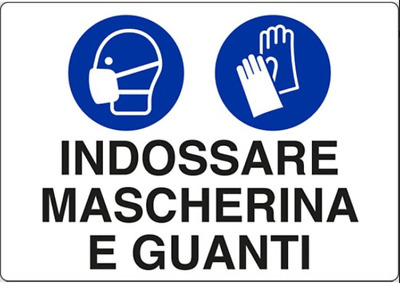 E’ consigliabile caricare il materiale da trasportare, recarsi al piano desiderato e chiamare il montacarichi